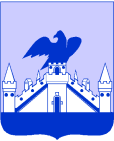 РОССИЙСКАЯ ФЕДЕРАЦИЯорловская областьмуниципальное образование «Город орЁл»Администрация города ОрлаПостановление___________	      	                                                          № _________ОрёлО внесении изменений в постановление администрации города Орла от 28.05.2020  № 1843 «Об утверждении документа планирования регулярных перевозок в городе Орле на 2020 год» В соответствии с Федеральными законами от 06.10.2003 № 131-ФЗ «Об общих принципах организации местного самоуправления в Российской Федерации», от 13.07.2015 № 220-ФЗ «Об организации регулярных перевозок пассажиров и багажа автомобильным транспортом и городским наземным электрическим транспортом в Российской Федерации и о внесении изменений в отдельные законодательные акты Российской Федерации», во исполнение  решения Советского районного суда города Орла  от 23.09.2020    № 2а-1456/2020администрация города Орла постановляет:1. Пункт 3.1. приложения к  постановлению администрации города Орла от 28.05.2020  № 1843 «Об утверждении документа планирования регулярных перевозок в городе Орле на 2020 год» изложить в следующей редакции:«3.1. Задачи по формированию оптимальной маршрутной сети и проведению публичных процедур планируется решать в соответствии с действующим законодательством путем проведения следующих мероприятий:».2. Управлению документационной работы и информационных технологий аппарата администрации города Орла (О.Н. Трифонова) опубликовать настоящее постановление в средствах массовой информации.3. Контроль за исполнением настоящего постановления возложить на заместителя главы администрации города Орла – начальника управления городского хозяйства и транспорта.Исполняющий обязанности       Мэра города Орла                                                               И.В. Проваленкова              Завизировали:______________  И.Н. Краличев«__» ___________ 2020г.______________  Ж.А. Горбатенкова«__» ___________ 2020г.______________ О.Н. Трифонова«__» ___________ 2020г.Начальник отдела организации транспортного обслуживания населения и связи управления городского хозяйства и транспорта администрации города Орла                                                      А.В. МолодчининПаничкин Дмитрий Евгеньевич43-71-14№ п/пМероприятияСрок выполненияОснование1Заключение муниципальных контрактов для обслуживания автобусных маршрутов регулярных перевозок города Орла по регулируемым тарифам (в случае расторжения ранее заключенного муниципального контракта в соответствии с действующим законодательством)По мере необходимостиФедеральный закон от 05.04.2013№ 44-ФЗ, Федеральный закон от 13.07.2015№ 220-ФЗ2Заключение муниципальных контрактов для обслуживания сезонных маршрутов для проезда жителей города Орла к садово-дачным массивам на срок выполнения работ с 25.04.2020 по 25.10.2020апрель 2020 годаФедеральный закон от 05.04.2013            № 44-ФЗ, Федеральный закон от 13.07.2015 № 220-ФЗ3Внесение изменений в Реестр маршрутов регулярных перевозок города Орламай 2020 годаФедеральный закон от13.07.2015             № 220-ФЗ4Заключение муниципальных контрактов для обслуживания сезонных маршрутов для проезда жителей города Орла к садово-дачным массивам (в случае расторжения ранее заключенного муниципального контракта в соответствии с действующим законодательством)По мере необходимостиФедеральный закон от 05.04.2013            № 44-ФЗ, Федеральный закон от 13.07.2015 № 220-ФЗ5Внесение изменений в Реестр маршрутов регулярных перевозок города Орланоябрь 2020 годаФедеральный закон от 13.07.2015               № 220-ФЗ6Проведение конкурентных процедур на заключение муниципальных контрактов для обслуживания автобусных маршрутов регулярных перевозок города Орла по регулируемым тарифам на срок 6 месяцевноябрь – декабрь 2020 годаФедеральный закон от 05.04.2013            № 44-ФЗ, Федеральный закон от 13.07.2015 № 220-ФЗ